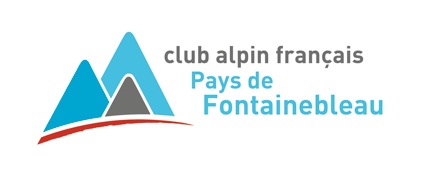 CAMP ALPIN à LA ROCHETAILLEE, Bourg-d’Oisans,du samedi  7 au samedi 21 juillet 2018Activités :Rassemblement de randonnée, d’escalade et d‘alpinisme, soit encadré, soit en autonome.Organisateur administratif du camp : Jean Louis DUFLOT, 4 place Saint Martin 77130 MONTEREAU tel 06 82 74 53 69.Modalités pratiques :Hébergement au camping LA LIBELLULE, Lieu-dit La Rochetaillée, 38520 LE BOURG D’OISANS. La réservation d’une vingtaine d’emplacements a été faite à ce jour. NB : un seul mobil-home est disponible sur le camping. Il dispose de deux chambres (2 + 3  personnes) :Coût : 550 € par semaine ou 1 000 € pour deux semaines consécutives.Madame MARTIN, tél. 04 76 79 15 57, contact@aubergelalibellule.com, nous propose une réservation de principe jusqu’au 10/04/2018. Cette date passée, elle le remettra à disposition.Les personnes intéressées doivent donc réagir rapidement et noter le versement d’arrhes par leurs soins (25 % à la date de réservation). Elles peuvent se faire connaître sur infocaf77@cafbleau.fr et entrer en contact les unes avec les autres car le CAF ne prendra pas en charge cette organisation.Coût du camping  :- toile de tente 2 personnes = 15,00 € par jour, - toile de tente 1 personne   = 12,90 € par jour, - personne supplémentaire  =   6,00 € par jour,- taxe de séjour = 0,22 € par jour et par personne. Véhicule inclus.Inscriptions :Merci de retourner à Odile Zaniolo, 5, allée des tilleuls, 77000 Vaux-le-Pénil le formulaire d’inscription  ainsi qu’un chèque d’arrhes de 50 € par personne, à l'ordre du Club Alpin du Pays de Fontainebleau.Pour tout renseignement complémentaire, vous pouvez contacter  le 06 73 69 67 41 ou le 06 10 46 71 61  ou encore adresser un mail à odile.zaniolo@orange.fr.La participation à la réunion préparatoire du mercredi 13 juin 2018, 20h30, Maison des Associations, 6 rue du Mont Ussy, Fontainebleau, est impérative tant du point de vue de l’organisation pratique que de la mise au point des activités envisagées. Chacun est incité à se préparer physiquement et techniquement pour ce camp. Une séance de manœuvres de corde est fortement recommandée pour les grimpeurs,le dimanche 17 juin 2018 (soit en site naturel soit en salle, cf le programme du CAF, rubrique Escalade).******************